Виды посуды и столовые приборы на английском языкеTypes of dishes and cutlery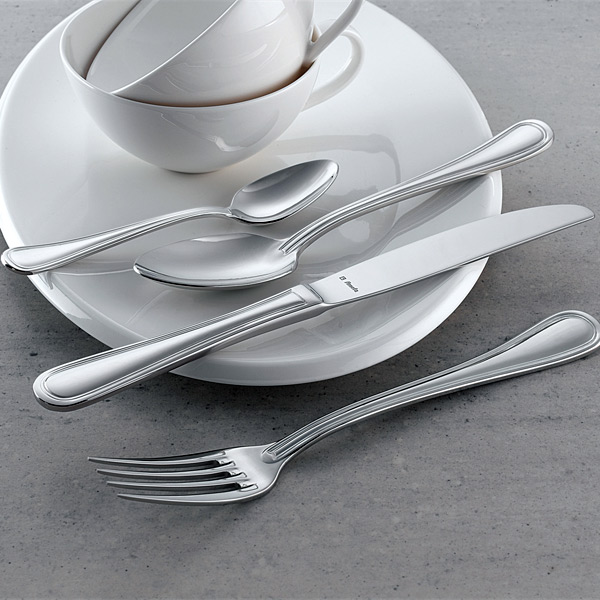 Глубокая посуда – HollowwareBread basket – хлебницаCarafe – графинSoup bowl – супницаButter dish – масленкаSugar bowl – сахарницаCoffee cup – кофейная чашкаSauce boat – соусникSalt shaker – солонкаPepper shaker – перечницаOil cruet – графин для маслаVinegar cruet – графин для уксусаCoffee pot – кофейникTea pot – чайник, заварочный чайникMilk jug – кувшин для молокаCream jug – ковшик для крема, сливокWater jug – кувшин для воды Стеклянная посуда (бокалы, стаканы) – GlasswareRed wine glass – бокал для красного винаSherry glass – бокал для хереса (сорт крепкого виноградного вина)White wine glass – бокал для белого винаWater tumbler – стакан для водыIce-cream bowl – чаша для мороженногоСтоловое серебро и приборыDessert fork – десертная вилкаFish fork – столовая вилка для рыбыTable fork – столовая вилкаButter knife – нож для маслаFish knife – столовый нож для рыбыTable knife – столовый ножSoup ladle – половникSugar tongs – щипцы для сахараDessert spoon – ложка для десертаSoup spoon – ложка для супаTea / coffee spoon – чайная ложка, кофейная ложкаSalad spoon – ложка для салатаCake fork – вилка для тортаФаянсовая и глиняная посуда – China and crockeryBottom plate – подтарельникDinner / soup plate – глубокая тарелкаSide plate – вспомогательная тарелкаSaucer – блюдцеДругие предметы – Other itemsTablecloth – скатертьNapkin – салфеткаAsh-tray – пепельницаFlower vase – ваза для цветов